Ponedoras MaxDescripción:Para ser suministrado a gallinas ponedoras durante la primera fase del ciclo de postura desde las 17 semanas de vida hasta las 44 semanas.Provee un alto porcentaje de postura con una óptima conversión de alimento en huevos.Enriquecido con altos niveles de vitaminas y minerales como el Calcio y Fósforo para obtener huevos de alta calidad con buena conformación de cáscara.Se recomienda suministrarlo a discreción.Perfil Nutricional:Proteína mínimo: 17%Energía Metabolizable mínima: 2800 Kcal/KgLisina Digestible mínimo: 0.81%Metionina + Cistina Digestible mínimo: 0.72%Triptofano Digestible mínimo: 0.18%Treonina Digestible mínimo: 0.56%Arginina Digestible mínimo: 1.05% Calcio mínimo: 3.6%Fósforo Disponible mínimo: 0.45%Sodio mínimo: 0.17%Fibra bruta máximo: 4%Grasa mínimo: 5%Cenizas máximo: 13%Maíz – Expeler de Soja – Sal Entrefina – Conchilla – Soja Desactivada – Núcleo Vitamínico y Mineral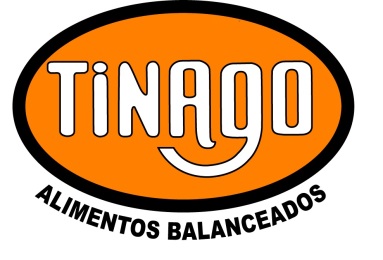 REGISTROCódigo:R-27-GFecha : 21-04-2014Revisión:00Página 1 de 1Hoja Técnica – Composición AlimentosCódigo:R-27-GFecha : 21-04-2014Revisión:00Página 1 de 1